Inclusive Early Learning and Care Coordination Program 2018–19 ReportReport to the Governor, the Legislature, and the Legislative Analyst’s Office from:California Department of Education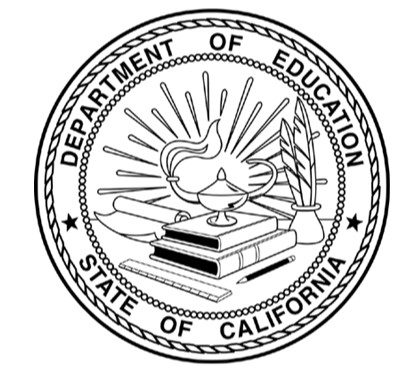 Prepared by:Early Learning and Care Division

Opportunities for All BranchOctober 1, 2019Description: Inclusive Early Learning and Care Coordination Program 2018–19 Annual ReportAuthority: California Education Code (EC) Section 8499.5Recipient: The Governor, the Legislature, and the Legislative Analyst’s OfficeDue Date: October 1, 2019Executive SummaryThis report is required by Assembly Bill 1808, Section 136 (Chapter 2, Child Care and Development Services Act [8200-8498]), Article 7, California State Preschool Programs. Because this grant began on March 1, 2019, this report covers only the initial three months of the grant from March to June 2019.Of the 22 grantees, 19 of them indicated that they had already begun collaborative or stakeholder groups with local agencies, services, and partners in order to plan and strategize the activities of the Inclusive Early Learning and Care Coordination Program (IELCCP). Additionally, some grantees held symposia, trainings, or conferences on inclusion for the local workforce during this reporting period.You can find this report at the California Department of Education website at https://www.cde.ca.gov/sp/cd/re/documents/ielccpreport1819.docx (DOCX). Program OverviewThe State Superintendent of Public Instruction is required to report on the Inclusive Early Learning and Care Coordination Program (IELCCP). The report is to include a review of grant applications, recipients, and outcomes to the chairpersons and vice chairpersons of the budget committees of each house of the Legislature, the Legislative Analyst’s Office, and the Department of Finance by October 1 of each fiscal year.This program was awarded to county offices of education (COEs) to ensure that children with exceptional needs, including children with severe disabilities, have access to inclusive early learning and care programs. Grantees planned to partner, coordinate, and collaborate with local and state partners and target low-income and high-need communities. This grant runs from March 1, 2019, to June 30, 2020, and gives support to the Inclusive Early Education Expansion Program (IEEEP) grant. The IELCCP grantees are required to partner, coordinate, and collaborate with local entities, including but not limited to other county agencies, local educational agencies, regional centers, publicly funded early learning and care providers, resource and referral agencies, local Quality Counts California (QCC) consortia, and private child care settings to serve all children with special needs, including children with severe disabilities.Program ImplementationThe IELCCP grant began on March 1, 2019, to the 22 awarded grantees that included COEs covering every county in California. Grantees include the following COEs: Alameda, Butte, Contra Costa, Fresno, Imperial, Los Angeles, Marin, Merced, Napa, Orange, Placer, Riverside, Sacramento, San Bernardino, San Diego, San Francisco, San Joaquin, Santa Barbara, Santa Clara, Shasta, Ventura, and Yolo. Some applied as a single county; other grantees applied as a collection of COE agencies to form their own region or consortium. See Appendix A for the full list of COE grantees and partner COEs. See Appendix B for grant award tables.The California Department of Education (CDE) allowed counties to choose whether to have partner COEs and which COEs they wanted to partner with. Many already had strong working relationships with neighboring counties, and they quickly formed their regional partnerships. Additionally, the Early Learning and Care Division facilitated several county partnerships to ensure that the whole state was represented within this grant. Award amounts were determined for each county. Grantee award amounts were adjusted according which counties were in their grant region. See Appendix C for the list of grantees and their award amount.Initial Program OutcomesInclusion Resources: Most grantees have begun stakeholder or collaborative groups to begin the IELCCP work. Of the 22 grantees, 19 of them specifically indicated partnerships with CDE resources for training and technical assistance. Seven of them have conducted a conference or symposium. 13 grantees have arranged for training. Four grantees specifically mentioned giving support to applicants of the IEEEP grant. Most grantees described creating a collaborative or stakeholder group dedicated to planning IELCCP tasks. Most grantees also described hiring new staff and beginning the work of doing a needs assessment or gap analysis. See Appendix C for a summary of expenses for the initial reporting period.Established Partnerships for Inclusion: The IELCCP grantees began partnerships during this first quarter, including child care resource and referral agencies, First 5 county commissions, higher education, Help Me Grow, local child care and development planning councils (LPCs), Quality Counts California (QCC) hubs, Regional Centers, Special Education Local Planning Agencies (SELPA), Tribal Nations, Head Start programs, or Family Resource Network agencies. Some grantees began interagency collaborative meetings in which they conducted needs analysis projects and created plans for conferences. All but six of the IELCCP grantees highlighted their partnership with QCC. The most frequently mentioned partnerships and resources were from CDE quality projects and included LPCs, Beginning Together Train the Trainer, California Teaching Pyramid (California CSEFEL project), California Preschool Instructional Network (CPIN), Head Start/Early Head Start, QCC local consortia and QCC Regional Hubs, and Child Care Resource and Referral agencies (CCR&R). In addition, another frequently mentioned partner was their local SELPA.IELCCP grantees held symposia, training, or conferences on inclusion for the local workforce. In one case, stipends were given to presenters and/or attendees. Many enlisted CDE training, coaching and/or technical assistance resources such as California Mentor Program, Beginning Together, California CSEFEL, and CPIN. See Appendix D for a list and description of professional development resources.Appendix ALead Grantee Counties and Partner CountiesAppendix BCounty Offices of Education Grantees and Their Partner Counties
Summary of Grantee Allocations and Expenditures(page 1 of 5)Appendix CInitial IELCCP Fiscal Report
Summary of Expenses for Initial Reporting PeriodJune 30, 2019Appendix DProfessional Development ResourcesCalifornia Preschool Instructional Network (CPIN): provides professional development training and technical assistance to preschool and Transitional Kindergarten (TK) teachers and administrators based on Early Learning and Care Division’s (ELCD) publications, primarily the California Preschool Learning Foundations and the California Preschool Curriculum Framework, the Preschool English Language Learners Guide, and Inclusion Works, and other CDE publications. https://www.cpin.us/California Mentor Program: provides resources and support to aspiring and experienced teachers and administrators in programs serving children birth to five and before- and after-school programs through over 100 community college campuses. https://cecmp.org/Beginning Together: Beginning Together: Caring for Young Children with Disabilities or other Special Needs in Inclusive Settings is a training system designed to teach Early Childhood Education (ECE) trainers and coaches how to create high-quality programs that fully include young children with disabilities or other special needs and their families in regular early learning programs. https://www.CAinclusion.org/btTeaching Pyramid (California Collaborative for the Social Emotional Foundations in Early Learning-CA CSEFEL): Offers training and support to trainers and coaches who are experts in the CA CSEFEL Teaching Pyramid Framework. CA CSEFEL trainers and coaches promote collaboration to enhance linkages with local agencies, allowing for successful interventions for children and families, including infant, child and family mental health, Early Start, special education, and medical services. CA CSEFEL provides a community of practice for CSEFEL-certified trainers and coaches. https://cainclusion.orgThe California Resource and Referral System: The Child Care Resource and Referral (CCR&R) agency offices are in every county in California. Local CCR&R agencies help families find childcare that best meets their family needs, maintain comprehensive databases of licensed childcare providers in their area, provide childcare referrals to families for free upon request. CCR&R services are available to all parents and childcare providers. https://rrnetwork.org/Local Child Care Planning Councils: The primary mission of the LPCs is to plan for childcare and development services based on the needs of families in the local community. LPCs are intended to serve as a forum to address the childcare needs of all families in the community for all types of childcare, both subsidized and non-subsidized. https://www.cde.ca.gov/sp/cd/re/lpc.aspGrantee Counties Partner CountiesAlamedaNoneButte NoneContra CostaNoneFresno Kings, Kern, Tulare, MaderaImperialNoneLos AngelesNoneMarinNoneMercedMariposa NapaSolano, Sonoma, Humboldt, Lake, Mendocino, Del NorteOrangeNonePlacerNevada, Sierra RiversideNoneSacramentoAlpine, El Dorado, Sutter, Yuba, ColusaSan BernardinoMono and InyoSan DiegoNoneSan FranciscoNoneSan JoaquinStanislaus, Tuolumne, Calaveras, AmadorSanta BarbaraSan Luis ObispoSanta ClaraMonterey, San Benito, San Mateo, Santa CruzShastaModoc, Lassen, Plumas, Tehama, Glenn, Trinity, SiskiyouVenturaNoneYoloNoneCounty Grantee/PartnerTotal Grantee AllocationTotal Grantee ExpenditureAlameda COE$333,123.00 $333,123.00 Butte COE$56,283.00 $56,051.05 Contra Costa COE$269,372.00 $269,372.00 Imperial COE$51,199.00 $51,198.10 Los Angeles COE$2,501,642.00 $2,321,434.09 Marin COE$45,419.00 $45,419.00 Orange COE$750,145.00 $750,145.00 Riverside COE$507,364.00 $428,440.02 San Diego COE$893,479.00 $893,479.00 San Francisco COE$85,646.00 $85,530.53 Ventura COE$225,287.00 $225,287.00 Yolo COE$58,738.00 $0 County GranteePartner NamePartner AllocationFresno County Superintendent of SchoolsFresno County$373,616.00 Fresno County Superintendent of SchoolsKern County$236,010.00 Fresno County Superintendent of SchoolsKings County$37,776.00 Fresno County Superintendent of SchoolsMadera County$52,455.00 Fresno County Superintendent of SchoolsTulare County$221,009.00 Fresno County Superintendent of SchoolsTotal Grantee Allocation/Expenditure$920,866.00/$920,865.6County GranteePartner NamePartner AllocationMerced COEMerced County$81,841.00Merced COEMariposa County$2,599.00 Merced COETotal Grantee Allocation/Expenditure$84,440.00/$62,474.26County GranteePartner NamePartner AllocationNapa COENapa County$87,271.00 Napa COESolano County$132,264.00 Napa COESonoma County$118,587.00 Napa COEHumboldt County$43,964.00 Napa COELake County$11,263.00 Napa COEMendocino County$28,963.00 Napa COEDel Norte County$9,951.00 Napa COETotal Grantee Allocation/Expenditure$432,263.00/$432,263.00County GranteePartner NamePartner AllocationPlacer COEPlacer County$105,544.00 Placer COESierra County$743.00 Placer COENevada County$17,502.00Placer COETotal Grantee Allocation/Expenditure$123,789.00/$75,231.67County GranteePartner NamePartner AllocationSacramento COESacramento County$453,753.00 Sacramento COEAlpine County$272.00 Sacramento COEEl Dorado County $40,065.00 Sacramento COESutter County$18,021.00 Sacramento COEYuba County$24,606.00 Sacramento COEColusa County $5,718.00 Sacramento COETotal Grantee Allocation/Expenditure$542,435.00/$406,975.47County GranteePartner NamePartner AllocationSan Bernardino COESan Bernardino County $520,727.00 San Bernardino COEInyo County$7,897.00 San Bernardino COEMono County$5,174.00 San Bernardino COETotal Grantee Allocation/Expenditure$533,798.00/$328,591.75County GranteePartner NamePartner AllocationSan Joaquin COESan Joaquin County$314,098.00 San Joaquin COEStanislaus County$155,954.00 San Joaquin COETuolumne County$7,624.00 San Joaquin COECalaveras County$11,437.00 San Joaquin COEAmador County$6,597.00 San Joaquin COETotal Grantee Allocation/Expenditure$495,710.00/$264,935.74County GranteePartner NamePartner AllocationSanta Clara COESanta Clara County$432,272.00 Santa Clara COEMonterey County$118,352.00 Santa Clara COESan Benito County$16,808.00 Santa Clara COESan Mateo County$153,701.00 Santa Clara COESanta Cruz County$67,258.00 Santa Clara COETotal Grantee Allocation/Expenditure$788,391.00/$757,834.03County GranteePartner NamePartner AllocationShasta COEShasta County$72,246.00 Shasta COEModoc County$2,587.00 Shasta COELassen County$5,793.00 Shasta COEPlumas County$2,946.00 Shasta COETehama County$21,722.00 Shasta COEGlenn County$10,991.00 Shasta COETrinity County$1,733.00 Shasta COETotal Grantee Allocation/Expenditure$118,018.00/$118,018.001000 Certificated Salaries$110,626.802000 Classified Salaries$72,453.603000 Employee Benefits$70,002.824000 Books and Supplies$228.485000 Travel$7,620.535000 Equipment$05000 Contracted Services $190,137.705000 Other$15,534.43Indirect$45,064.52Total Expenditures$511,668.88